Algebra 2Semester Exam REVIEWSHOW ALL YOUR WORKSketch the graph of the square root parent function.2.	  Write the equation for the graph below.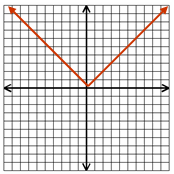 3.  What is the equation of y = x2 once it has been reflected, shifted up 1 and left 7 units?4.	  What is the function f(x) = x2 after the transformations: a compression of ¼ and a shift up 2 units?  5.  Sketch the graph of the function:  f(x) = – (x – 2)2 6.  	Name the transformations for the function: 	f(x) = 5(x + 7)2 7.  Evaluate the function for f(7):  	f(t) = –2t2 + 9t8.  	Evaluate the function for p(x + 2):		p(x) = 4x – 59.  	Find f(2) from the graph.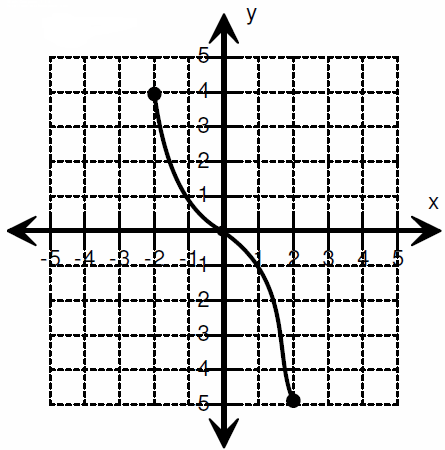 10.  	Find the range for the graph.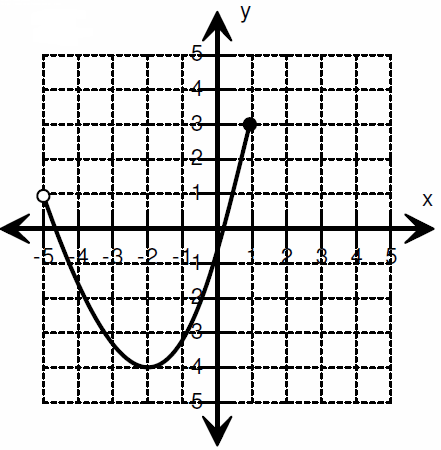 11.  	Find the domain for the graph.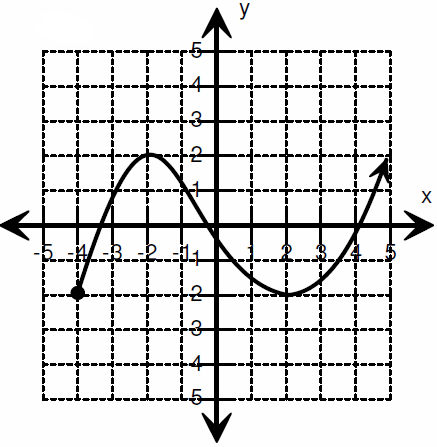 12.  	Write the domain [-2, 5) in inequality notation.13.  	Solve for x:          2(x + 4) + 6 = 1414.  	Solve for x:          4 + 3(2x + 3) = 12x  – 515.  Solve the absolute value equation:         16.  Solve the absolute value equation:          17.  Solve the absolute value inequality:          18.  Factor the quadratic expression:          x2 – 9x + 2019.  Factor the quadratic expression:          3x2 + 13x – 1020.  Factor the quadratic expression:          4x2 + 14x + 1221.  Solve the quadratic equation by taking a square root:          5x2 – 6 = 13422.  Solve the quadratic equation by taking a square root:          -4(x2 – 3) = -8823.  Solve the quadratic equation by taking a square root:          -3 + 2x2 = 4924.  Solve the quadratic equation by completing the square:          x2 + 14x = -3425.  Solve the quadratic equation by completing the square:          3x2 – 18x + 9  = -6